РОССИЙСКАЯ ФЕДЕРАЦИЯ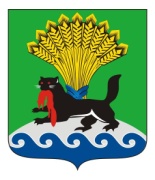 ИРКУТСКАЯ ОБЛАСТЬИРКУТСКОЕ РАЙОННОЕ МУНИЦИПАЛЬНОЕ ОБРАЗОВАНИЕАДМИНИСТРАЦИЯПОСТАНОВЛЕНИЕот  « 01 » ноября 2018 г.	  		                                                                     № 490В целях повышения качества и доступности предоставления муниципальной услуги «Назначение, перерасчет размера, индексация и выплата пенсии за выслугу лет гражданам, замещавшим должности муниципальной службы», руководствуясь Федеральным Законом от 27.07.2010 № 210-ФЗ «Об организации предоставления государственных и муниципальных услуг», статьями 39, 45, 54 Устава Иркутского районного муниципального образования,  администрация Иркутского районного муниципального образованияПОСТАНОВЛЯЕТ:1. Внести в постановление администрации Иркутского районного муниципального образования от 15.11.2017 № 503 «Об утверждении Административного регламента предоставления муниципальной услуги «Назначение, перерасчет, индексация и выплата пенсии за выслугу лет гражданам, замещавшим должности муниципальной службы»  (далее – Постановление) следующие изменения:1) пункт 32 дополнить абзацем 2 следующего содержания:«Уполномоченный орган не вправе требовать от заявителей предоставления документов и информации, отсутствие и (или) недостоверность которых не указывались при первоначальном отказе в приеме документов, необходимых для предоставления муниципальной услуги, либо в предоставлении муниципальной услуги, за исключением следующих случаев:1)   изменение   требований  нормативных  правовых  актов,  касающихся муниципальной   услуги,   после первоначальной  подачи  заявления  о предоставлении  муниципальной услуги;2) наличие  ошибок  в  заявлении о предоставлении  муниципальной    услуги   и   документах,   поданных   заявителем   после первоначального  отказа    в   приеме   документов,   необходимых   для предоставления   муниципальной   услуги,  либо  в предоставлении  муниципальной услуги и не включенных впредставленный ранее комплект документов;3) истечение срока действия документов или изменение информации после первоначального    отказа    в   приеме   документов,   необходимых   для предоставления   муниципальной   услуги,  либо  в предоставлении муниципальной услуги;4) выявление   документально   подтвержденного   факта   (признаков) ошибочного  или  противоправного действия (бездействия) уполномоченного органа,  при  первоначальном  отказе  в  приеме документов, необходимых  для предоставления муниципальной услуги, либо  в  предоставлении муниципальной услуги, о чем в письменном   виде   за  подписью  Мэра Иркутского района при  первоначальном отказе    в    приеме    документов,   необходимых   для   предоставления муниципальной услуги, уведомляется  заявитель,  а  также  приносятся  извинения за доставленные неудобства.2) в подпункте 3 пункта 139 слова «документов, не предусмотренных» заменить словами «документов или информации либо осуществления действий, предоставление или осуществление которых не предусмотрено».3) пункт 139 дополнить подпунктом 8 следующего содержания:«8) требование  у  заявителя  при  предоставлении муниципальной  услуги  документов  или  информации,  отсутствие  и  (или) недостоверность  которых  не  указывались  при  первоначальном  отказе  в приеме  документов,  необходимых  для  предоставления муниципальной   услуги,   либо   в   предоставлении муниципальной  услуги,  за исключением случаев, предусмотренных абзацем 2 пункта 32 настоящего  Регламента».4) пункт 154 дополнить абзацами 2 и 3 следующего содержания:«В  случае  признания  жалобы  подлежащей удовлетворению в ответе заявителю,  указанном  в  абзаце 1 настоящего пункта, дается информация о действиях,   осуществляемых   уполномоченным органом,   предоставляющим  муниципальную     услугу, в целях незамедлительного устранения   выявленных   нарушений   при  оказании муниципальной  услуги,  а  также  приносятся  извинения  за  доставленные неудобства  и  указывается  информация  о  дальнейших  действиях, которые необходимо  совершить  заявителю  в  целях  получения муниципальной услуги.В  случае признания жалобы не подлежащей удовлетворению в ответе заявителю, указанном в абзаце 1 настоящего пункта, даются аргументированные  разъяснения  о  причинах  принятого  решения,  а также информация о порядке обжалования принятого решения».2. Организационно – контрольному управлению администрации Иркутского районного муниципального образования внести в оригинал Постановления информацию о внесении изменений. 3. Опубликовать настоящее постановление в газете «Ангарские огни» и разместить на официальном сайте Иркутского районного муниципального образования в информационно – телекоммуникационной сети «Интернет» - www.irkraion.ru.4. Контроль за исполнением настоящего постановления возложить на заместителя Мэра – руководителя аппарата администрации Иркутского районного муниципального образования.Мэр  района                                                                                                    Л.П. ФроловО внесении изменений в постановление администрации Иркутского районного муниципального образования от 15.11.2017 № 503 «Об утверждении Административного регламента предоставления муниципальной услуги «Назначение, перерасчет, индексация и выплата пенсии за выслугу лет гражданам, замещавшим должности муниципальной службы»                 